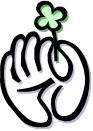 VÝSLEDKY KATEGORIE KLUB DŮCHODCŮVÝSLEDKY KATEGORIE KLUB DŮCHODCŮVÝSLEDKY KATEGORIE KLUB DŮCHODCŮVÝSLEDKY KATEGORIE KLUB DŮCHODCŮJménoMístoPopis práce1.Oblastí charita Kutná hora Centrum PřístavKutná horaČtvero ročních období2.Volštátová Natálie -Klub ručních prací MiloviceMiloviceVýrobky z juty3.Kroužek Paličkované krajky Lysá nad LabemLysá nad LabemPaličkovaná krajka - obrazy celá expozice4.Hájková Eva – Svaz tělesně postižených Týnec nad LabemTýnec nad LabemPergamáno 5.Městský úřad Brandýs nad Labem – Stará Boleslav, Volnočasové aktivityBrandýs nad Labem – Stará BoleslavDrátování